Novice and Rookie Youth and Amateur Reserve All-AroundMac Sport WagonBuilt on a solid steel frame, it is covered in durable red polyester fabric. This handy wagon folds into its own carrying bag for easy, compact transport and storage.Dimensions (Overall): 22.52 inches (H) x 20.2 inches (W) x 35.51 inches (L)Weight: 21.78 poundsHolds up to: 150 poundsMaterial: Plastic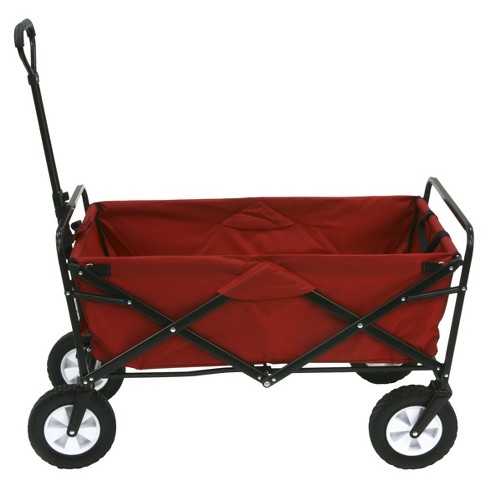 High Point Mare, Gelding, StallionDuo-fit insulated show coverFeatures include: 420 denier breathable nylon outer is contoured through the hip for a great fit220gm of mid-weight insulation adds warmth in transitional weatherSoft, maintenance free nylon lining keeps coats shiny and smoothAttached neck can be opened independently from the body to maintain bands and braids without uncovering your whole horseIdeal for Halter or Showmanship horses and can be used over tacked horses at ringside2 velcro straps at chest, 3 velcro straps at the neck, and 1 velcro halter tabAdjustable girth strap and detachable, elastic leg straps keep show cover in placeD-ring at withers for hanging or for attaching halter tab when neck is folded backColor: Black with Gray bindingSizes: Medium (68-74), Large (76-80), X-Large (82-86)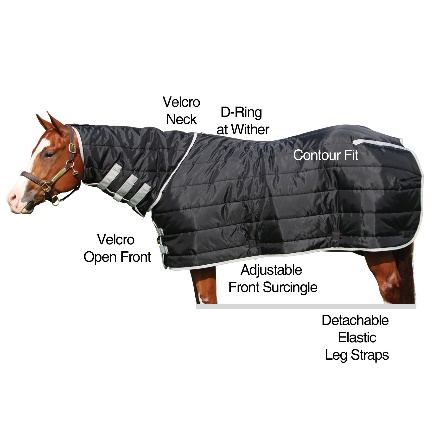 